Stimată doamnă/ domnule primarStimată doamna/ domnule secretarVă mulțumim pentru efortul dumneavoastra privind solicitarea noastra de a transmite recenzorii. Vă rugăm să luați act de normele finale UCIR, cele prezentate mai jos și să verificați cu celeritate dacă persoanele transmise îndeplinesc condițiile pentru a fi personal RPL. Dacă persoanele nu indeplinesc condițiile , vă rugăm să le schimbați și să retrimiteți tabelul actualizat cu persoane noi în fiecare zi de vineri pana la ora 14,00. Pe data de 18 februarie 2022 transmiteți tabelul final. De asemenea, vă rugăm ca persoanele din liste să aibă depuse cereri de înscriere la comisia locală de recensamânt după modelul de mai jos. Toate persoanele înscrise în tabele vor participa la instruiri și testari după data de 18 februarie 2022. Vă solicitam tabelele saptamânal deoarece vom transmite pe adresele lor de e-mail materialele de instruire și acte normative.De asemenea este posibil să mai primiți din partea CJRPL sau UJIR Vaslui anumite observații pe proceduri sau instrucțiuni.Vă redăm mai jos pe puncteMODUL DE DESFĂȘURARE A PROCEDURII DE INSCRIERE, SELECTIE SI RECRUTARE A PERSONALULUI RPL RECOMANDATA DE INSTITUTUL NATIONAL DE STATISTICAAfișarea unui anunt, înscrierea candidaților și definitivarea listelor de candidați de către UAT-uri a persoanelor care îndeplinesc criteriile prevăzute la art.45 din OUG nr.19/2020 aprobată și completată prin Legea nr.178/2020, cu completările și modificările ulterioareInstruirea candidaților(din listele definitivate de UAT-uri) de către UJIR-uri și selectarea personalului eligibil pentru recrutare în baza unei evaluări efectuată de către UJIR-urirecrutare (contractare) de către UAT-uri - încheiere de contracte de prestări servicii pentru recensământ cu persoane din cadrul personalul eligibil selectat de UJIR-uriLa primul pas:Afișarea unui anunț privind înscrierea candidaților și definitivarea listelor de candidați de către UAT-uriÎn perioada 7 – 18 februarie 2022 fiecare primărie trebuie să afișeze pe site-ul instituției anunțul referitor la înscrierea pe listele de candidați pentru personal de recensamânt (RPL2021). MODELde Anunț privind înscrierea candidaților pentru personal de recensământ în vederea prestării serviciilor aferente recensământului populației și locuințelor runda 2021 în teritoriuPRIMĂRIA MUNICIPIULUI/ ORAȘULUI/ COMUNEI _ _ _ _ _ _ _ _ _ _ÎNCHEIE CONTRACT DE PRESTĂRI SERVICII PENTRU:Un număr de X recenzori pentru recenzori pentru autorecenzarea asistată (ARA) din  Municipiul / orașul/ comuna _ _ _ _ _ _ _ _ _ _ _ _ _ _Un număr de X recenzori pentru colectarea datelor Recensământului populației și locuințelor din  Municipiul / orașul/ comuna _ _ _ _ _ _ _ _ _ _ _ _ _ _Un număr de X recenzori-șefi pentru monitorizarea/coordonarea colectării datelor Recensământului populației și locuințelor din  Municipiul / orașul/ comuna _ _ _ _ _ _ _ _ _ Un coordonator la nivel de UAT pentru monitorizare/coordonare la Recensământul populației și locuințelor din Municipiul / orașul/ comuna _ _ _ _ _ _ _ _ _ _ _ _ _ _MODALITATEA DE CONTRACTARE:Contract de serviciiPERIOADA DE CONTRACTARE A SERVICIILOR: Participarea la instruirea organizată de UJIR la o data comunicată ulteriorColectarea datelor în teren: autorecenzarea asistată (ARA): 14.03-15.05.2022recenzarea prin efectuare interviu de către recenzor, în teren: 16.05-17.07.2022LOCUL DE DESFĂȘURARE A ACTIVITĂȚIIPe teren, în limitele administrative ale localității _ _ (recenzori, recenzori-șefi și coordonator la nivel de UAT) _ _ In spațiul amenajat de către UAT în vederea autorecenzării (pentru recenzorii ARA)_ _ _ _ _  _CONDIȚII privind CONTRACTAREA SERVICIILOR: Vârsta minimă de 18 ani împliniți la data selecției – condiție eliminatorie;Minim studii medii absolvite (diplomă absolvent liceu) - condiție eliminatorie;Să nu aibă cazier judiciar - condiție eliminatorie;Să dețină cunoștințe de utilizare a unei tablete- condiție eliminatorieAbilitatea de a comunica într-o manieră civilizată; capacitatea de a stabili contacte inter-personale, de a fi cordial, plăcut, metodic şi riguros;Să dispună de un telefon mobil pe care să-l utilizeze pentru Comunicare Rezistenţă la stres şi lucru sub presiune;În zonele/comunitățile cu populaţie de altă etnie decât cea română, cunoaşterea şi a limbii acelei etnii şi a specificului etniei respective reprezintă un avantaj în desfăşurarea muncii sale pe teren;Expertiza în domeniul statisticii, al administrației publice, experiența de operator statisticreprezintă un avantaj.ATRIBUȚIILE PERSONALULUI DE RECENSĂMÂNT: conformModelului de contract cadru de servicii pentru RPL2021 prevăzut în Anexa nr. 2 a HG nr. 145/2022 privind modificarea și completarea HG nr.1071/2020 pentru stabilirea bugetului și a categoriilor de cheltuieli necesare efectuării recensământului populației și locuințelor din România în anul 2021.CONDIȚII SPECIFICEMuncă pe teren;Disponibilitate de a lucra în program prelungit, în medie 8 ore pe zi (până la sfârşitul zilei);Disponibilitate de a lucra în weekend (sâmbătă şi /sau duminică).MODELde cerere de înscriere ca personal de recensământSubsemnatul/a_____________________________________, domiciliat/ă în loc. ____________________, str._______________________________, nr. ___, bl. ___, ap. ___, posesor al BI/CI seria ____, nr. _____________, tel. _________________________, vă rog să-mi aprobaţi înscrierea ca  …(recenzor ARA, recenzor, recenzor-șef, coordonaor UAT)……….pentru a presta servicii de recensământ în cadrul PRIMĂRIEI MUNICIPIULUI/ ORAȘULUI/ COMUNEI ……………………………………………………….. Menţionez că am luat cunoştinţă de condiţiile generale și specifice din Anunțul primăriei privind înscrierea candidaților pentru personal de recensământ în vederea prestării serviciilor aferente recensământului populației și locuințelor runda 2021 în teritoriu. Acord privind datele cu caracter personal:[ ]   Sunt de acord cu prelucrarea ulterioară a datelor cu caracter personal în scopuri statistice şi de cercetare.	Declar pe propria răspundere, că datele furnizate în această cerere sunt adevărate.Data: _________Semnătura: ____________La pasul 2 Instruirea candidaților Instruirea candidaților pentru personalul de recensământ din listele furnizate de UAT-uri pentru prestarea serviciilor de recensământ se va efectua în lunile februarie - mai 2022 conform unui calendar stabilit de UJIR-uri.Va redam mai jos, informativ modalitatea si etapele de selectare a UJIR. Responsabil de buna desfășurare a sesiunilor de instruire, prin:Organizarea seriilor de instruire și realizarea unui program de desfășurare; sesiunile de instruire trebuie să preceadă perioada de intrare a recenzorilor în teren cu un interval de timp care, pe de o parte, să le permită acestora să aprofundeze cunoștințele dobândite la instruire și să se familiarizeze cu tableta și cu aplicația de colectare a datelor, iar pe de altă parte să nu permită uitarea cunoștințelor dobândite;Anunțarea din timp a datei și locului de desfășurare a instruirii, inclusiv a seriei de instruire la care participă fiecare persoană;Asigurarea respectăriicondițiilor pe care trebuie să le îndeplinească sălile în care se desfășoară sesiunile de instruire;Asigurarea unui număr de tablete electronice în stare de funcționare suficient pentru numărul total de participanți la instruiri; tabletele trebuie să aibă încarcată aplicația Survey Solution;Prefectul județului este responsabil de buna desfășurare a sesiunilor de instruire, prin:Asigurarea sălilor în care au loc instruirile, cu respectarea numărului maxim de persoane care pot participa și a măsurilor de prevenire a răspândirii virusului covid-19; Asigurarea respectării condițiilor pe care trebuie să le îndeplinească sălile în care se desfășoară sesiunile de instruire sunt prezentate în Anexa 4.În organizarea instruirilor trebuie respectate normele sanitare de protecție împotriva SARS Cov-2. Ca recomandare generală, în cazul în care numărul total de persoane care trebuie să fie instruite depășește 25 de persoane, se vor organiza serii de instruiri de câte 25 de persoane. Fiecare sesiune de instruire va dura 1 zi și se va încheia cu o evaluare a participanților prin care se va urmări îndeplinirea de către cursanți a următoarelor condiții:Cunoașterea metodologiei recensământului (definiții, noțiuni, cazuri care reprezintă excepții, clasificări și nomenclatoare etc.);Cunoașterea modului de utilizare a tabletei;Cunoașterea aplicației de colectare a datelor, a conținutului și a modului de navigare în cadrul chestionarului electronic;Capacitatea de a înțelege erorile apărute în cadrul chestionarelor, în momentul în care acestea apar în aplicaţia utilizată pentru recensământ și abilitatea de corecție a acestora;Abilităţi suplimentare pentru recrutare recenzor:Abilitatea de a comunica într-o manieră civilizată; capacitatea de a stabili contacte inter-personale, de a fi cordial, plăcut, metodic şi riguros;Abilitatea introducerii şi validării datelor pe suport electronic;Capacitatea fizică de efort prelungit, pentru vizita în teren, posibil necesitatea de a vizita locuinţe dispersate pe o întindere geografică mare;Rezistenţă la stres şi lucru sub presiune;Să dea dovadă de responsabilitate;În zonele/comunitățile cu populaţie de altă etnie decât cea română, cunoaşterea şi a limbii acelei etnii şi a specificului etniei respective reprezintă un avantaj în desfăşurarea muncii sale pe teren;Să aibă experienţă în activitatea de operator statistic (reprezintă un avantaj).După instruire, candidații sunt supuși unei evaluări de către UJIR-uri. Abilităţi suplimentare pentru recrutare recenzor-şef/coordinator UAT:Rezistenţă la stres şi lucru sub presiune;Capacitatea de comunicare inter-personală, de a fi cordial, plăcut, de a se face înțeles de către celelalte persoane;Abilităţi organizatorice și de conducere şi coordonare a activităţilor specifice recensământului populaţiei şi locuinţelor;Să dea dovadă de responsabilitate;Capacitatea de analiză, decizie şi rezolvare a problemelor apărute pe durata procesului de recenzare;În zonele/comunitățile cu populaţie de altă etnie decât cea română, cunoaşterea şi a limbii acelei etnii şi a specificului etniei respective reprezintă un avantaj în desfăşurarea muncii sale pe teren;Expertiză în domeniul statisticii, al administrației publice locale, inclusiv experienţă în activitatea de operator statistic sau ca personal RGA (recensământul general agricol), constituie un avantaj.După instruire, candidații sunt supuși unei evaluări de către UJIR-uri. La pasul 3 Recrutarea personalului de recensământRecrutarea personalului de recensământ din teritoriu se realizează de către UAT-uri (primării).Modelul contractului cadru de servicii pentru RPL2021 este prevăzut în Anexa nr. 2 a H.G. nr. 145/2022 privind modificarea și completarea Hotărârii Guvernului nr.1071/2020 pentru stabilirea bugetului și a categoriilor de cheltuieli necesare efectuării recensământului populației și locuințelor din România în anul 2021, precum și a măsurilor pentru punerea în aplicare a unor dispoziții din Ordonanța de urgență a Guvernului nr. 19/2020 privind organizarea și desfășurarea recensământului populației și locuințelor din România în anul 2021, iar acesta urmează să fie completat, în mod corespunzător, cu durata contractului, preţul contractului, sectorul/ județul/ UAT-ul de recensământ alocat, serviciile care trebuie prestate în funcţie de categoria de personal de recensământ pentru care se încheie și condițiile specifice care trebuie îndeplinite.La sfârşitul perioadei de recrutare, UAT-urile transmit listele finale cu personalul recrutat către UJIR-uri spre avizare.                                                                                                          ANEXA Nr.2 (Anexa nr. 3 la Hotărârea Guvernului nr. 1071/2020) 
Modelul Contractului-cadru de servicii pentru Recensământul populației și locuințelor (RPL 2021)(Model)CONTRACT-CADRUde servicii pentru recensământul populației și locuințelor (RPL2021)Nr. ...... din .................încheiat în temeiul Legii organizării și funcționării statisticii oficiale în România nr. 226/2009, cu modificările și completările ulterioare, al Ordonanței de urgență a Guvernului nr. 19/2020, aprobată cu modificări și completări prin Legea nr. 178/2020, cu modificările și completările ulterioare,  și al art. 1.168 și următoarele din Legea nr. 287/2009 privind Codul civil, republicată, cu modificările  ulterioareÎntre:1. UAT/DTS ... (după caz, în funcție de categoria de personal de recensământ pentru care se încheie contractul civil) ..................., cu sediul în ............................, tel./fax ......................, e-mail ..........................., cod unic de înregistrare ..................., cont ..................., deschis la Trezoreria ......................, reprezentată prin ......................., în calitate de Beneficiar, și2. domnul/doamna .............................., cu domiciliul în ................................., str. ................. nr. .... bl. ....., sc. ......., et. ....., ap. ......., sectorul/județul .................................., tel mobil/fax ................................, e-mail .............................., cont......................................... legitimat(ă) cu C.I. (B.I.) seria ..... nr. ......................., eliberat(ă) de ................................ la data de ...................., CNP .................................., în calitate de ...... (Se completează denumirea, în clar: recenzor pentru autorecenzare asistată, recenzor, recenzor-șef, coordonator la nivel de municipiu, oraș, comună și de sector al municipiului București și se specifică în clar denumirea localității, coordonator la nivel de județ, recenzor pentru recensământul de probă, recenzor pentru cercetarea statistică postrecensământ) ........................................................................................................................... ..................., denumit generic personal de recensământ din teritoriu, a intervenit prezentul contract, cu respectarea legislației în vigoare și a următoarelor clauze:ART. 1Obiectul contractului(pentru recenzor, recenzor pentru autorecenzare asistată, recenzor pentru recensământul de probă, recenzor pentru cercetarea statistică postrecensământ)Obiectul prezentului contract îl constituie prestarea de servicii de recenzare a populației și locuințelor pentru realizarea cercetării statistice de interes național „Recensământul populației și locuințelor din România în anul 2021“ (Se adaugă, când este cazul: „recensământ de probă“ sau „cercetare statistică postrecensământ“), la nivelul localității/localităților ......................................., sectorul de recensământ ......................................................................................................................(pentru recenzor-șef, coordonator la nivel de municipiu, oraș, comună și de sector al municipiului București, coordonator la nivel de județ):Obiectul prezentului contract îl constituie prestarea de servicii de coordonare, monitorizare, îndrumare și control al activităților de recenzare pentru realizarea cercetării statistice de interes național „Recensământul populației și locuințelor din România în anul 2021“, la nivelul localității/localităților, respectiv a sectoarelor de recensământ: ........................................ sau județului, după caz, ......................................ART. 2 Durata contractuluiPrezentul contract este valabil de la data semnării lui de către ambele părți contractante până la îndeplinirea completă a obligațiilor asumate de părți, respectiv până la data de .................................... .ART. 3Plata/Prețul(pentru recenzor)(1) Plata pentru colectarea datelor statistice în urma desfășurării interviurilor față-în-față cu respondenții se face la un tarif de 7 lei (9 lei în cazul localităților izolate sau dispersate teritorial)/„Secțiunea pentru recenzarea persoanei” completată, validată și acceptată, și de 3.5 lei (5 lei în cazul localităților izolate sau dispersate teritorial)/ „Secțiunea pentru recenzarea locuinței” completată, validată și acceptată, inclusiv „Secțiunea pentru recenzarea spațiului colectiv de locuit”, după recepția cantitativă și calitativă a chestionarelor cu date statistice colectate în baza de date a recensământului, conform situației rezultate din contorizarea automată a datelor comunicate de UJIR.(pentru recenzor pentru autorecenzare asistată)(1) Plata pentru colectarea datelor statistice în urma asistării populației în procesul de autorecenzare se face la un tarif de 7 lei (inclusiv în cazul localităților izolate sau dispersate teritorial)/„Secțiunea pentru recenzarea persoanei” completată, validată și acceptată și de 3.5 lei (inclusiv în cazul localităților izolate sau dispersate teritorial)/„Secțiunea pentru recenzarea locuinței” completată, validată și acceptată,  după recepția cantitativă și calitativă a chestionarelor cu date statistice colectate în baza de date a recensământului, conform situației rezultate din contorizarea automată a datelor comunicate de UJIR.(pentru  recenzor pentru recensământul de probă, recenzor pentru cercetarea statistică post recensământ) (1) Plata pentru colectarea datelor statistice în urma desfășurării interviurilor față în față cu respondenții, se face în funcție de realizarea activităților contractate și timpul efectiv lucrat, pe baza raportului de activitate care reflectă situația activităților desfășurate, la un tarif de 23,25 lei/oră, fără a depăși valoarea brută de 8000 lei pentru perioada de două luni de contractare a serviciilor, la finalul perioadei contractuale, după aprobarea raportului de activitate de către coordonatorul UJIR.(pentru recenzor-șef, coordonator la nivel de municipiu, oraș, comună și de sector al municipiului București):(1) Plata pentru desfășurarea activităților de coordonare, monitorizare, îndrumare și control se face conform art.6 alin (6) (pentru recenzor-șef), respectiv art. 6 alin. (6 1 ) (pentru coordonator la nivel de municipiu, oraș, comună și de sector al municipiului București) din H.G. nr. 1071/2020, cu modificările și completările ulterioare, pe baza și după avizarea raportului de activitate de către coordonatorul UJIR și aprobarea acestuia de către UAT prin reprezentantul său legal.(coordonator la nivel de județ):(1) Plata pentru desfășurarea activităților de coordonare, monitorizare, îndrumare și control se face în funcție de realizarea activităților contractate și timpul efectiv lucrat, pe baza raportului de activitate care reflectă situația activităților desfășurate, la un tarif de 34,85 lei/oră, fără a depăși suma brută de 36000 lei pentru perioada de șase luni de contractare a serviciilor, la finalul perioadei contractuale, după aprobarea raportului de activitate de către coordonatorul UJIR.(2) Prin semnarea prezentului contract, personalul de recensământ din teritoriu optează pentru impozitarea veniturilor realizate ca urmare a încheierii acestui contract civil potrivit art. 115 alin. (1) din Legea nr. 227/2015 privind Codul fiscal, cu modificările și completările ulterioare. Beneficiarul are obligația calculului impozitului final prin reținere la sursă la momentul plății veniturilor prin aplicarea unei cote de 10% asupra venitului brut.(3) Plata  recenzorilor pentru autorecenzarea asistată, recenzorilor, recenzorilor-șefi și coordonatorilor la nivel de municipiu, sector al municipiului București, oraș sau comună se va efectua după intrarea în vigoare a hotărârii Guvernului privind repartizarea sumelor pe unități/sub-diviziuni administrativ-teritoriale în vederea efectuării plăților către personalul de recensământ.ART. 4Obligațiile personalului de recensământ(1) Personalul de recensământ, corespunzător calității pe care o îndeplinește, are următoarele obligații generale: să respecte prevederile Ordonanței de urgență a Guvernului nr. 19/2020, aprobată cu modificări și completări prin Legea nr. 178/2020, cu modificările și completările ulterioare, și instrucțiunile specifice elaborate de Unitatea de coordonare și implementare a recensământului (UCIR);să presteze cu profesionalism serviciile ce fac obiectul prezentului contract, cu respectarea metodologiei statistice aplicabile, a instrumentarului statistic și a instrucțiunilor UCIR și UJIR;să utilizeze materialele, documentele, instrumentele puse la dispoziție de UJIR numai în scopul prestării serviciilor ce fac obiectul prezentului contract și să le restituie UJIR la încetarea contractului;să nu utilizeze o altă persoană în realizarea activității ce face obiectul contractului;să participe la toate sesiunile de instruire pentru personalul de recensământ;să nu solicite alte informații decât cele de recensământ și să nu influențeze sau modifice răspunsurile persoanelor recenzate;să respecte confidențialitatea tuturor datelor culese pe întregul circuit al prestării de servicii de culegere de date statistice ce face obiectul contractului, de la culegerea datelor și până la predarea lor DTS-UJIR, și, în acest sens, să semneze Angajamentul privind păstrarea confidențialității datelor, prevăzut în anexa nr. 2 care face parte integrantă din prezentul contract, odată cu încheierea prezentului contract;să aibă o ținută decentă și un limbaj corespunzător, pe toată perioada de recenzare;să se identifice prin prezentarea legitimației care le atestă calitatea, pe toată perioada de recenzare;în cazul unor situații conflictuale sau al unor circumstanțe care prezintă un grad ridicat de periculozitate, să nu reacționeze agresiv, ci să anunțe imediat poliția, apelând la numărul unic de urgență 112 și apoi, ierarhic, în structura funcțională a recensământului;să anunțe intenția de a renunța la calitatea sa, cu minimum două zile înainte de încetarea activității, conducătorului UJIR din județul în care se află sectorul de recensământ;să aibă în permanență asupra sa telefonul al cărui număr este indicat în prezentul contract pentru asigurarea comunicării locale și ierarhice în structura funcțională a recensământului pentru soluționarea tuturor problemelor de ordin metodologic sau organizatoric;să îndeplinească obligațiile specifice corespunzătoare categoriei de personal de recensământ din care face parte, prevăzute în anexa nr. 1 care face parte integrantă din prezentul contract;să respecte ritmul de recenzare stabilit de către Beneficiar și DTS-UJIR, respectiv minim a noua parte din dimensiunea sectorului de recensământ în fiecare săptămână; să anunțe Beneficiarul și  conducătorul UJIR, în scris și în prealabil, în cazul în care  părăsește UAT-ul pentru o durată mai mare de 48 de ore pe perioada recenzării, și să predea terminalul informatic către DTS-UJIR la aceeași dată la care anunță Beneficiarul și conducătorul UJIR cu privire la părăsirea UAT-ului. (2) Obligațiile personalului de recensământ privind utilizarea terminalului informatic - tableta și materialele conexe sunt următoarele:să preia de la DTS-UJIR terminalul informatic pe bază de proces-verbal, modelul acestuia fiind prevăzut în anexa nr. 3 care face parte integrantă din prezentul contract, respectiv tableta configurată pentru colectarea datelor statistice, precum și materialele conexe;să utilizeze tableta exclusiv în derularea activităților necesare îndeplinirii prezentului contract, utilizarea acesteia în interes personal fiind strict interzisă;să nu șteargă aplicațiile configurate pe tabletă și să nu instaleze alte aplicații pe aceasta;să se îngrijească de buna funcționare a tabletei, asigurând o maximă protecție a acesteia;să anunțe, de urgență, pierderea, furtul sau constatarea unei disfuncționalități a tabletei, atât Beneficiarului cât și DTS-UJIR;să restituie terminalul informatic -  tableta și materialele conexe, în termen de maximum 5 zile de la încetarea contractului, adică după finalizarea perioadei de recenzare, sub sancțiunea recuperării contravalorii acestora, în sumă egală cu valoarea indicată de STS, sau, după caz, a reținerii sumei din prețul contractului;în cazurile de încetare a contractului prevăzute la art. 7 lit. c) – e), să predea terminalul informatic -  tableta și și materialele conexe, la sediul DTS-UJIR, în termen de 12 ore de la intervenirea respectivului caz de încetare; să suporte toate costurile suplimentare, nejustificate, apărute în urma accesării altor servicii, în termen de 30 de zile de la data emiterii facturii de către furnizorul de servicii;să repare pe cheltuiala sa defecțiunile tabletei survenite din culpa sa ulterior primirii dispozitivului și să prezinte DTS-UJIR garanția reparației;să semneze un angajament de plată în situațiile de furt,  pierdere a tabletei, sau când, în cazul prevăzut la lit. i) tableta nu mai poate fi reparată, prin care se obligă la plata pagubei respective.ART. 5Obligațiile BeneficiaruluiBeneficiarul are următoarele obligații:(în cazul UAT-urilor)să sprijine UJIR în distribuirea materialelor de recensământ către personalul de recensământ;să sprijine UJIR în colectarea, verificarea și returnarea, în termen de 15 zile după încheierea activităților de colectare a datelor, a tuturor instrumentelor și a materialelor utilizate;să organizeze instalarea unor posturi de lucru în spații special amenajate, cu echipamente puse la dispoziție de UJIR, în scopul realizării autorecenzării asistate a populației, conform normelor stabilite de către UCIR;să aprobe rapoartele de activitate întocmite de recenzorii-șefi, coordonatorii la nivel de municipiu, oraș, comună și de sector al municipiului București, ce vor sta la baza plății conform machetelor stabilite de UCIR/UJIR;să plătească personalul de recensământ din teritoriu pentru serviciile prestate, în conformitate cu prevederile art. 3;să îndeplinească obligațiile ce îi revin potrivit prevederilor Legii nr. 227/2015 privind Codul fiscal, cu modificările și completările ulterioare, în calitate de plătitor de venit;să asigure depozitarea și păstrarea în condiții corespunzătoare a materialelor de recensământ, precum și a altor mijloace necesare desfășurării în bune condiții a lucrărilor de recensământ.(în cazul DTS-urilor)să distribuie materialele de recensământ către personalul de recensământ;să colecteze și să verifice, în termen de 15 zile după încheierea activităților de colectare a datelor, toate instrumentele și materialele utilizate;să instruiască personalul de recensământ din teritoriu cu privire la colectarea datelor statistice, cu privire la funcționarea aplicației de înregistrare a datelor instalată pe terminalul informatic, precum și cu privire la respectarea dispozițiilor legale privind protecția informațiilor confidențiale;să instruiască personalul de recensământ care colectează datele de la gospodării ale populației cu privire la prelucrarea datelor cu caracter personal referitoare la o persoană fizică identificată sau identificabilă;să recepționeze cantitativ și calitativ chestionarele cu datele statistice colectate în baza de date a recensământului;să plătească personalul de recensământ din teritoriu pentru serviciile prestate, în conformitate cu prevederile art. 3;să îndeplinească obligațiile ce îi revin, potrivit prevederilor Legii nr. 227/2015, în calitate de plătitor de venit;să aplice măsurile tehnice și organizatorice adecvate pentru protejarea datelor cu caracter personal referitoare la o persoană fizică identificată sau identificabilă împotriva distrugerii accidentale sau ilegale, pierderii, modificării, dezvăluirii sau accesului neautorizat, în special dacă prelucrarea respectivă comportă transmisii de date în cadrul unor rețele, precum și împotriva oricărei alte forme de prelucrare ilegală.ART. 6Modificarea contractuluiModificarea ulterioară a clauzelor stipulate în contract sau completarea cu alte elemente secundare a acestuia se va face cu acordul ambelor părți contractante, prin act adițional, încheiat în formă scrisă.ART. 7Încetarea contractuluiPrezentul contract încetează în următoarele cazuri:în cazul în care persoana care face parte din personalul de recensământ din teritoriu decedează sau devine, fără culpa sa, incapabilă de a îndeplini obligațiile asumate prin prezentul contract;de drept, la îndeplinirea integrală, exactă și la timp a obligațiilor asumate de părțile contractante;prin acordul de voință scris al părților;dacă persoana care face parte din personalul de recensământ din teritoriu săvârșește una dintre faptele care constituie contravenții conform art. 54 alin. (1) lit. c) și e) din Ordonanța de urgență a Guvernului nr. 19/2020, aprobată cu modificări și completări prin Legea nr. 178/2020, cu modificările și completările ulterioare;prin denunțarea unilaterală de către una dintre părți, cu un preaviz de cel puțin două zile de la apariția unor circumstanțe ce nu au putut fi prevăzute la data încheierii acestuia, în conformitate cu prevederile art. 1.276 alin. (2) din Legea nr. 287/2009, republicată, cu modificările  ulterioare.ART. 8Răspunderea părților și rezilierea contractului(1) Beneficiarul este îndreptățit să treacă la executarea silită a obligației sau are dreptul să considere prezentul contract reziliat de plin drept, cu daune-interese, în cazurile în care, fără justificare:nu respectă ritmul de recenzare stabilit de către Beneficiar și DTS-UJIR, respectiv minim a noua parte din dimensiunea sectorului de recensământ în fiecare săptămână;colectarea, transmiterea de date statistice și efectuarea corecțiilor nu se execută în modul convenit și în termenul stabilit în acest sens de Beneficiar, persoana care face parte din personalul de recensământ din teritoriu nu remediază lipsurile constatate și continuă să execute defectuos serviciile contractului; nu se execută alte obligații ce revin personalului de recensământ din teritoriu potrivit legii sau în temeiul prezentului contract.(2) În cazurile prevăzute la alin. (1), simpla neexecutare a obligațiilor corespunzătoare în termenul stabilit pentru executare valorează punerea în întârziere a personalului de recensământ din teritoriu.(3) În situația în care personalul de recensământ din teritoriu nu poate începe sau continua executarea contractului din cauza neîndeplinirii fără justificare de către Beneficiar a propriilor obligații, personalul de recensământ din teritoriu este îndreptățit să considere prezentul contract reziliat de plin drept. (4) Beneficiarul nu răspunde patrimonial în cazul apariției uneia dintre situațiile următoare:în caz de îmbolnăvire ori accident de muncă, incluzând cheltuielile pe motive de sănătate;pierderea, furtul, distrugerea sau deteriorarea echipamentului Beneficiarului utilizat pentru executarea prezentului contract;răspunderea civilă în eventualitatea accidentelor provocate terților sau Beneficiarului ori salariaților săi, ca urmare a executării prezentului contract;decesul ca urmare a unui accident sau invaliditatea permanentă ca urmare a unei accidentări fizice în legătură cu prezentul contract;în cazul reținerii, dispunerii măsurii arestării preventive, a arestului la domiciliu sau trimiterii în judecată penală a persoanei contractate ca personal de recensământ pe perioada prestării serviciilor care fac obiectul prezentului contract, situații în care Beneficiarul are dreptul să considere prezentul contract reziliat de plin drept.ART. 9Datele cu caracter personalInstitutul Național de Statistică, direcțiile sale teritoriale, precum și unitățile administrativ-teritoriale, în calitate de operatori de date cu caracter personal, răspund pentru prelucrările efectuate, în conformitate cu Regulamentul (UE) 2016/679 al Parlamentului European și al Consiliului din 27 aprilie 2016 privind protecția persoanelor fizice în ceea ce privește prelucrarea datelor cu caracter personal și libera circulație a acestor date și de abrogare a Directivei 95/46/CE (Regulamentul general privind protecția datelor).ART. 10EfecteÎncetarea sau rezilierea prezentului contract conform art. 7 și 8 nu produce efecte în privința prestațiilor executate.ART. 11Forța majoră și cazul fortuit(1) În cazul apariției unei situații de forță majoră sau caz fortuit, părțile contractante sunt exonerate de răspundere, termenele de realizare a obligațiilor decalându-se în mod corespunzător.(2) Prin „forță majoră“ se înțelege orice eveniment extern, imprevizibil , absolut invincibil și inevitabil, care este de natură a exonera de răspundere partea care îl invocă.(3) Prin „caz fortuit“ se înțelege evenimentul care nu poate fi prevăzut și nici împiedicat de către cel care ar fi fost chemat să răspundă dacă evenimentul nu s-ar fi produs, care este de natură a exonera de răspundere partea care îl invocă, inclusiv deficiențele de natură tehnică care fac imposibilă prestarea serviciului contractat.(4) În cazul forței majore este obligatorie notificarea apariției acesteia în termen de 24 ore de la data nașterii unui asemenea caz, urmată de rezilierea imediată de drept a contractului, în termen de maxim 48 ore de la aceeași dată.(5) În situația cazului fortuit este obligatorie transmiterea unei notificări în termen de 24 ore de la data nașterii acestuia, urmată de rezilierea imediată de drept a contractului, în termen de maxim 48 ore de la aceeași dată.(6) În cazul apariției unei situații de forță majoră sau unui caz fortuit, părțile contractante se obligă să depună diligențele necesare în vederea diminuării efectelor produse de un asemenea eveniment.ART. 12LitigiiOrice neînțelegere între părțile contractante cu privire la îndeplinirea prezentului contract se va rezolva pe cale amiabilă. În caz contrar, oricare dintre părți poate solicita ca disputa să se soluționeze de către instanța competentă.ART. 13ComunicăriOrice comunicare între părți, referitoare la îndeplinirea prezentului contract, se poate face în scris, prin telefon, fax sau e-mail, dar numai la adresele și numerele prevăzute în prezentul contract.Prezentul contract a fost încheiat în două exemplare, câte unul pentru fiecare parte.ANEXA Nr. 1								        la Contractul-cadrul nr. ...../.....(În funcție de categoriile personalului de recensământ, în vederea anexării unei singure categorii de obligații specifice la contractul-cadru, se va păstra una dintre următoarele categorii:)I. Obligații specifice personalului de recensământ care are calitatea de recenzor pentru autorecenzare asistată, recenzor, recenzor pentru recensământul de probă, recenzor pentru cercetarea statistică post-recensământ la recensământul populației și locuințelor din anul 2021:să primească de la Beneficiar legitimația și de la personalul DTS-UJIR materialele de recensământ;să participe la instruirea organizată de către DTS-UJIR și să primească terminalul informatic - tableta și materialele conexe - pe baza procesului-verbal de predare-primire, al cărui model este prevăzut în anexa nr. 3 la contract;să studieze chestionarele și instrucțiunile privind efectuarea recensământului;să efectueze corect și complet lucrările de înregistrare a datelor în conformitate cu instrucțiunile specifice elaborate de UCIR;să aplice măsurile administrative, organizatorice și tehnice pentru protecția datelor cu caracter personal și pentru prevenirea accesului, difuzării, înstrăinării și distrugerii neautorizate a acestora;să realizeze vizita preliminară a sectorului de recensământ ce i-a fost repartizat, pentru cunoașterea acestuia în detaliu, a limitelor acestuia și dacă este bine delimitat, precum și pentru identificarea eventualelor clădiri destinate locuirii, omise din sector și eventuale spații nedestinate locuirii, dar care servesc drept loc de reședință obișnuită unor persoane;să identifice și să sesizeze dacă există zone ale localității care nu sunt incluse pe harta niciunui sector de recensământ sau dacă există zone incluse în două hărți distincte; în cazul în care aceste situații există, trebuie să i le comunice recenzorului-șef sau coordonatorului la nivel de municipiu, oraș, comună și de sector al municipiului București, după caz;să efectueze mai multe vizite la aceeași adresă în cazul în care nu poate realiza recenzarea completă a unei clădiri, locuințe, gospodării sau a tuturor persoanelor din locuința respectivă care nu s-au autorecenzat;să culeagă datele de recensământ pentru toate unitățile de observare (persoane, gospodării, locuințe, clădiri) pentru care nu s-a efectuat autorecenzare din sectorul de recensământ atribuit, strict în scopurile statistice ce fac obiectul contractului;să verifice zilnic calitatea datelor înregistrate și a modului de completare a tuturor caracteristicilor din chestionare și să realizeze transmiterea acestora către baza de date centrală a recensământului populației și locuințelor 2021;să respecte ritmul de recenzare și să își planifice vizitele în sectorul de recensământ cât mai eficient, astfel încât să realizeze recenzarea completă la toate adresele din sector în timpul alocat și să poată realiza în acest timp mai multe vizite succesive la acele adrese unde nu a putut realiza interviurile față în față de la prima vizită;să sesizeze de îndată recenzorului-șef sau coordonatorului de municipiu, oraș, comună și de sector al municipiului București, după caz, situațiile în care întâmpină situații deosebite pe teren;să predea Beneficiarului legitimația și personalului DTS-UJIR terminalul informatic - tableta și materialele conexe, pe bază de proces-verbal de predare-primire;să întocmească rapoartele de activitate ce vor sta la baza plății conform machetelor stabilite de UCIR/UJIR (pentru recenzorul pentru cercetarea statistică post-recensământ);să realizeze alte activități la solicitarea recenzorului-șef sau a coordonatorului la nivel de municipiu, oraș, comună și de sector al municipiului București, după caz, pentru îndeplinirea integrală a scopului recensământului populației și locuințelor din România în anul 2021.II. Obligații specifice personalului de recensământ care are calitatea de recenzor-șef, la recensământul populației și locuințelor din anul 2021:să primească de la Beneficiar legitimația și de la personalul DTS-UJIR terminalul informatic și materialele de recensământ, pe baza procesului-verbal de predare-primire, al cărui model este prevăzut în anexa nr. 3 la contract ;să participe la instruirea organizată de către DTS-UJIRsă organizeze colectarea materialelor de recensământ de la recenzori în vederea predării lor către DTS-UIJIR, după finalizarea activităților în teren; să programeze vizitele preliminare ale sectoarelor de recensământ și să organizeze efectuarea acestora prin deplasarea pe teren, împreună cu recenzorii din subordine, înainte de începerea operațiunilor de înregistrare, pentru delimitarea clară a sectoarelor de recensământ și preîntâmpinarea astfel a omisiunilor sau dublelor înregistrărisă ia legătura cu UJIR pentru soluționarea eventualelor probleme legate de sectorizare - lipsa unor adrese, locuințe sau clădiri din lista adreselor de recenzat, includerea aceleiași adrese în două sectoare diferite; să comunice recenzorilor soluțiile identificate pentru situațiile semnalatesă ia legătura cu UJIR pentru găsirea unei soluții în cazul în care recenzorii îi sesizează existența în teren a unor probleme majore legate de sectorizare dacă există zone ale localității care nu sunt incluse pe harta niciunui sector de recensământ sau dacă există zone incluse în două hărți distincte etc.;să organizeze programul de întâlniri cu recenzorii pentru lămurirea și punerea la punct a ultimelor detalii metodologice și organizatorice înaintea începerii vizitelor în teren;să verifice modul în care își desfășoară activitatea recenzorii;să verifice zilnic dacă recenzorii realizează completarea chestionarelor de recensământ la adresele incluse în sectorul de recensământ;să comunice coordonatorului la nivel de municipiu/oraș/comuna/sector al municipiului București necesitatea înlocuirii recenzorilor care absentează în perioada de înregistrare din diverse motive,  cu recenzori de rezervă;să verifice ritmul de recenzare zilnic pe baza rapoartelor primite de la UJIR și să ia măsuri în cazul în care se constată încetiniri ale ritmului de recenzare sau constată un număr mare de adrese la care nu s-a realizat recenzarea;să ceară coordonatorului de la nivel de municipiu, oraș, sau comună, să solicite UJIR, alocarea adreselor recenzorului/recenzorilor, a căror performanțe slabe înregistrate pe finalul activității în teren, pot pune în pericol realizarea recenzării totale în UAT-ul respectiv, către recenzorul/recenzorii care a/au finalizat sau va/vor finaliza activitatea din teren, înaintea termenului final de recenzare.să însoțească recenzorii în zonele unde aceștia întâmpină dificultăți în desfășurarea interviurilor și să convingă populația să participe la recensământul populației și locuințelor, efectuând, dacă este necesar, interviuri în locul recenzorului;să realizeze interviurile față în față cu respondenții în cazul în care recenzorul din sectorul respectiv este indisponibil, până la înlocuirea acestuia;să sprijine UJIR în preluarea de la recenzori a materialelor de recensământ aferente sectoarelor de recensământ;să coordoneze și să verifice din punct de vedere organizatoric și metodologic activitatea și lucrările efectuate de recenzorii din subordine;să țină legătura cu coordonatorul la nivel de municipiu, oraș, comună și de sector al municipiului București și cu UJIR pentru lămurirea și rezolvarea tuturor problemelor apărute în perioada de recenzare;să predea Beneficiarului legitimația și personalului DTS-UJIR terminalul informatic și materialele de recensământ, pe bază de proces verbal de predare-primire;să întocmească rapoartele de activitate ce vor sta la baza plății conform machetelor stabilite de UCIR/UJIR;să realizeze alte activități la solicitarea UJIR sau a comisiei locale sau județene de recensământ, după caz, pentru îndeplinirea integrală a scopului recensământului populației și locuințelor din România în anul 2021.III. Obligații specifice personalului de recensământ care are calitatea de coordonator la nivel de municipiu, oraș, comună și de sector al municipiului București la recensământul populației și locuințelor din anul 2021:să primească de la Beneficiar legitimația și de la personalul DTS-UJIR terminalul informatic și materialele de recensământ, pe baza procesului-verbal de predare-primire, al cărui model este prevăzut în anexa nr. 3 la contract;să participe la instruirea organizată de către DTS- UJIRsă sprijine UJIR în repartizarea materialelor de recensământ personalului de recensământ;să sprijine UJIR în colectarea materialelor de recensământ de la recenzori și recenzori șefi, după finalizarea activităților în teren;să verifice, prin deplasarea în teren, împreună cu recenzorii din subordine, înainte de începerea operațiunilor de înregistrare, delimitarea clară a sectoarelor de recensământ pentru a preîntâmpina omisiunile sau dublele înregistrări, în cazul în care recenzorii nu sunt coordonati de un recenzor sef;să ia legătura cu UJIR pentru soluționarea eventualelor probleme legate de sectorizare - lipsa unor adrese, locuințe sau clădiri din lista adreselor de recenzat, includerea aceleiași adrese în două sectoare diferite; să  comunice recenzorilor șefi/recenzorilor soluțiile identificate pentru situațiile semnalate;să ia legătura cu UJIR pentru găsirea unei soluții în cazul în care recenzorii/recenzorii șefi îi sesizează existența în teren a unor probleme majore legate de sectorizare dacă există zone ale localității care nu sunt incluse pe harta niciunui sector de recensământ sau dacă există zone incluse în două sau mai multe hărți/sectoare de recensământ etc.;să organizeze programul de întâlniri cu recenzorii șefi și recenzorii pentru lămurirea și punerea la punct a ultimelor detalii metodologice și organizatorice înaintea începerii vizitelor în teren;să verifice modul în care își desfășoară activitatea recenzorii și recenzorii șefi, dacă este cazul;să verifice, în cazul în care recenzorii nu sunt coordonați de un recenzor șef, dacă aceștia realizează completarea chestionarelor de recensământ la adresele incluse în sectorul de recensământ;să comunice UJIR și UAT necesitatea înlocuirii recenzorilor și recenzorilor șefi care absentează în perioada de înregistrare din diverse motive, cu recenzori/recenzori șefi de rezervă la care să asigure materialele de recensământ corespunzătoare și să verifice că aceștia cunosc obligațiile și activitățile pe care trebuie să le îndeplinească;să verifice ritmul de recenzare zilnic pe baza rapoartelor primite de la UJIR și să ia măsuri în cazul în care se constată încetiniri ale ritmului de recenzare sau constată un număr mare de adrese la care nu s-a realizat recenzarea;să solicite UJIR, alocarea adreselor recenzorului/recenzorilor, a căror performanțe slabe înregistrate pe finalul activității în teren, pot pune în pericol realizarea recenzării totale în UAT-ul respectiv, către recenzorul/recenzorii care a/au finalizat sau va/vor finaliza activitatea din teren, înaintea termenului final de recenzare.să însoțească recenzorii în zonele unde aceștia întâmpină dificultăți în desfășurarea interviurilor și să convingă populația să participe la recensământul populației și locuințelor;să sprijine UJIR la preluarea de la recenzori și recenzori șefi a materialelor de recensământ aferente sectoarelor de recensământ;să valideze  rapoartele de activitate ale recenzorilor-șefi din UAT-ul alocat;să predea Beneficiarului legitimația și personalului DTS-UJIR terminalul informatic și materialele de recensământ, pe bază de proces verbal de predare-primire;să întocmească rapoartele de activitate ce vor sta la baza plății conform machetelor stabilite de UCIR/UJIR;IV. Obligații specifice personalului de recensământ care are calitatea de coordonator la nivel județ la recensământul populației și locuințelor din anul 2021:să primească de la Beneficiar legitimația și terminalul informatic și materialele de recensământ, pe baza procesului-verbal de predare-primire, al cărui model este prevăzut în anexa nr. 3 la contract;să participe la instruirea organizată de către DTS- UJIRsă monitorizeze repartizarea materialelor de recensământ personalului de recensământ;să monitorizeze colectarea materialelor de recensământ de la recenzori și recenzori șefi, după finalizarea activităților în teren;să monitorizeze ritmul de recenzare pe toată perioada de colectare date;în cazul județelor, coordonatorii de județ să valideze rapoartele de activitate ale coordonatorilor la nivel de municipiu, oraș, comună și de sector al municipiului București;să coordoneze și să verifice din punct de vedere organizatoric și metodologic activitatea și lucrările efectuate de recenzorii și recenzorii șefi care își desfășoară activitatea în cadrul județului/UAT-ului repartizat; să țină legătura cu comisia de recensământ locală sau județeană și/sau cu UJIR, după caz, pentru lămurirea și rezolvarea tuturor problemelor apărute în perioada de recenzare; să comunice comisiei de recensământ locale sau județene și/sau UJIR, după caz, de îndată, problemele sau situațiile neprevăzute pe care le-a întâmpinat, în vederea găsirii unor soluții de rezolvare a acestora; să predea Beneficiarului legitimația și personalului DTS-UJIR terminalul informatic și materialele de recensământ, pe bază de proces verbal de predare-primire;să întocmească rapoartele de activitate ce vor sta la baza plății conform machetelor stabilite de UCIR/UJIR;să realizeze alte activități la solicitarea UJIR sau a comisiei locale sau județene de recensământ, după caz, pentru îndeplinirea integrală a scopului recensământului populației și locuințelor din România în anul 2021.să promoveze recenzarea în teritoriu, pe toată perioada de colectare date.ANEXA Nr. 2 la Contractul-cadru nr. ...../.....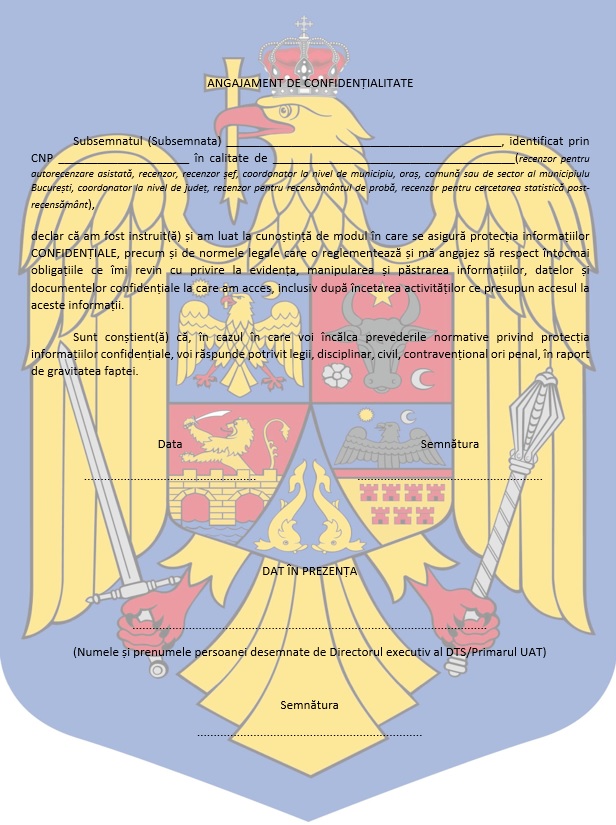 ANEXA Nr. 3									la Contractul-cadru nr. ...../.....(Model)										Ex. nr. ............... 								Cod sector de recensământ: ...................PROCES-VERBALde predare-primire a terminalului informatic pentru RPL 2021Încheiat astăzi, ........................................Între .............................................. din partea DTS–UJIR, în calitate de Predător, și ........................................, CNP ..............................................................., telefon ..............................., recenzor în sectorul de recensământ numărul .................................... din localitatea .........................................., județul ........................., în calitate de PrimitorART. 1În baza prevederilor contractuale, Predătorul, respectiv Primitorul convin, de comun acord, predarea, respectiv primirea următorului terminalului informatic – tabletă și materiale conexe, după cum urmează: 1 buc. tabletă tip ..... model ....., IMEI .........., cartelă SIM cu numărul de apel .............................., seria .................., card SIM și alimentator cu cablu USB, în cutie; 1 buc. acumulator baterie externă pentru tabletă ...............................; 1 buc. cutie transport; 1 buc. plic sigilat cu datele de autentificare necesare accesării tabletei și aplicației (PIN tabletă, nume utilizator și parolă), cu numărul de operator și număr sector de recensământ........................................ chestionare martorART. 2(1) Primitorul cunoaște și se obligă să folosească echipamentul exclusiv în derularea activităților aferente Recensământului populației locuințelor 2021, utilizarea acestuia în interes personal fiind strict interzisă. (2) Terminalul informatic rămâne în custodia primitorului, acesta obligându-se să asigure securitatea, integritatea și funcționalitatea tabletei în acest interval de timp. ART. 3Datele de autentificare furnizate sunt confidențiale, unice, personale și netransmisibile. Se interzice folosirea lor în comun de către mai mulți utilizatori. ART. 4(1) Primitorului îi sunt interzise clonarea informatică a tabletei, precum și permiterea accesului persoanelor neautorizate la aplicații. (2) Primitorului îi este interzisă descărcarea/instalarea oricăror aplicații informatice pe tabletă. (3) Primitorului îi sunt interzise descărcarea oricăror date/informații de pe tabletă, realizarea de copii ale înregistrărilor video-audio de pe cardul de memorie externă sau memoria internă a terminalului informatic, precum și permiterea sau facilitarea accesului altor persoane neautorizate la înregistrări. ART. 5Primitorul cunoaște că traficul de date care se efectuează de pe terminalul informatic este monitorizat. ART. 6Primitorul are obligația de a anunța de urgență situația furtului tabletei, apelând numărul de telefon 112. De asemenea, are obligația de a anunța de urgență pierderea, furtul sau constatarea unei disfuncționalități a tabletei, atât Beneficiarului cât și DTS-UJIR (apelând numărul de telefon al DTS..... .............................) .ART. 7(1) Primitorul are obligația de a returna în integralitate reprezentanților DTS-UJIR, terminalul informatic – tableta și materialele conexe, în stare bună de funcționare, fără a modifica componența acestuia (tableta va avea inclusă cartela SIM, așa cum a fost predată, în cutia originală). (2) Restituirea bunurilor prevăzute la alin. (1) se realizează în termen de maximum 5 zile de la încetarea contractului, la sediul DTS-UJIR, sub sancțiunea recuperării contravalorii acestora, în sumă egală cu valoarea indicată de STS, sau, după caz, a reținerii sumei din prețul contractului.  (3) Cu ocazia predării terminalului informatic și a materialelor conexe se va încheia un proces-verbal între recenzor și reprezentantul DTS-UJIR în care se vor consemna aspectele constatate în urma verificării funcționalității și integrității terminalului informatic utilizat. (4) În cazurile de încetare a contractului prevăzute la art. 7 lit. c) – e) din contract, să predea terminalul informatic - tableta și și materialele conexe, la sediul DTS-UJIR, în termen de 12 ore de la intervenirea respectivului caz de încetare. ART. 8Primitorul se obligă să suporte toate costurile suplimentare, nejustificate, apărute în urma accesării altor servicii, în termen de 30 de zile de la data emiterii facturii de către furnizorul de servicii. ART. 9Primitorul se obligă să repare pe cheltuiala sa defecțiunile tabletei survenite din culpa sa ulterior primirii dispozitivului și să prezinte DTS-UJIR garanția reparației. Primitorul se obligă să semneze un angajament de plată în situațiile de furt, pierdere a tabletei, sau când, în cazul prevăzut la alin. (1), tableta nu mai poate fi reparată, prin care se obligă la plata pagubei respective.ART. 10 Primitorul cunoaște faptul că pe terminalul informatic primit sunt procesate date cu caracter personal și se obligă la respectarea prevederilor Regulamentului (UE) 2016/679  al Parlamentului European și al Consiliului din 27 aprilie 2016 privind protecția persoanelor fizice în ceea ce privește prelucrarea datelor cu caracter personal și privind libera circulație a acestor date și de abrogare a Directivei 95/46/CE (Regulamentul general privind protecția datelor) și ale Legii nr. 190/2018, cu modificările și completările ulterioare. ART. 11Orice activitate desfășurată cu ajutorul terminalului informatic, în afara scopului pentru care Primitorul a primit acest echipament și pentru care a fost instruit, se pedepsește în conformitate cu prevederile legislației în vigoare.  Prezentul proces-verbal s-a încheiat în două exemplare, câte unul pentru fiecare parte. 	PREDĂTOR								 PRIMITORANEXA Nr. 3							(Anexa nr. 4 la Hotărârea Guvernului nr. 1071/2020) 
MODELUL  legitimației prin care personalul de recensământ din teritoriu se identifică pe întreaga perioadă de recenzare - față/verso -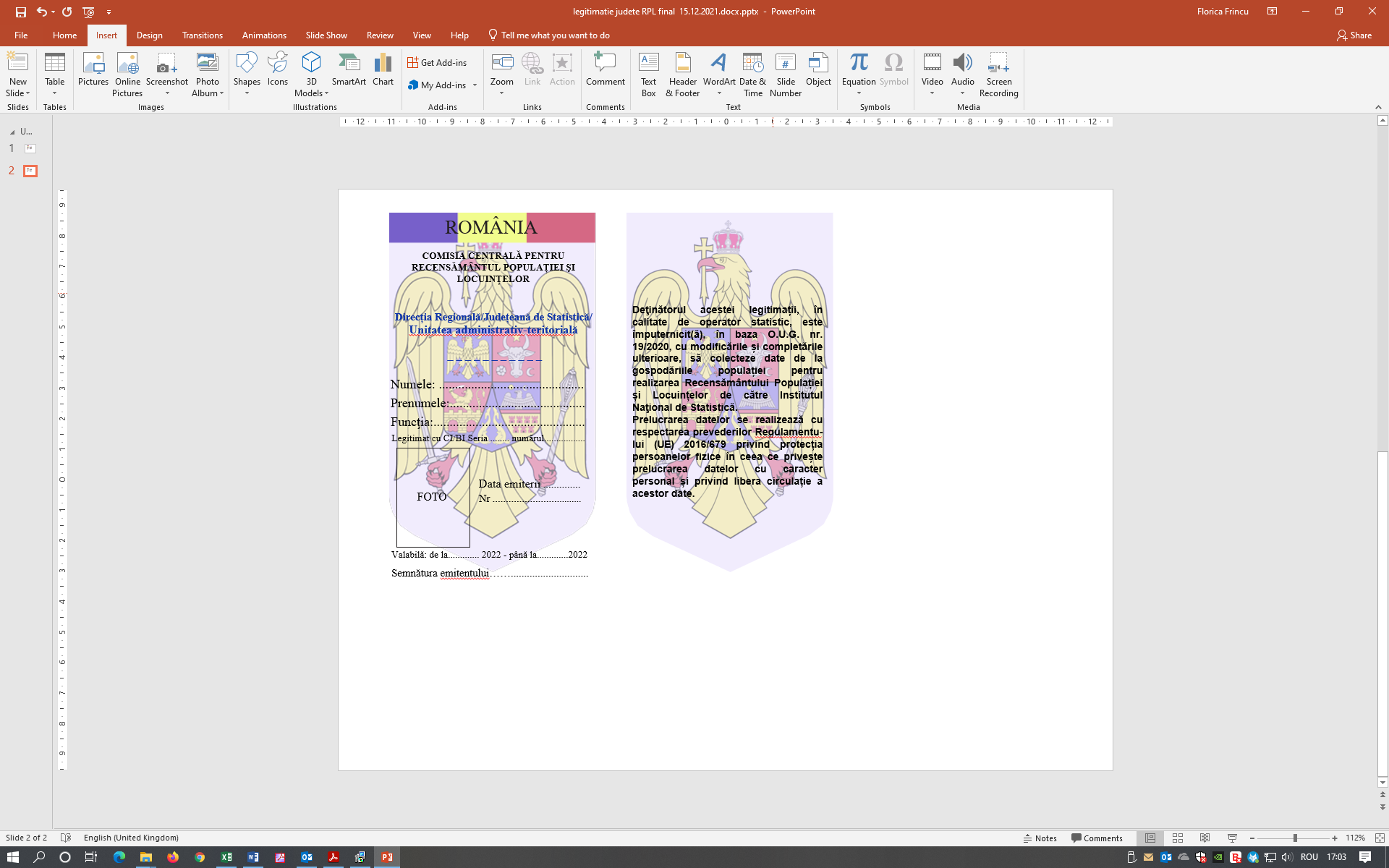 Beneficiar............................................................(Se trece, în clar, denumirea: recenzor pentru autorecenzare asistată, recenzor, recenzor-șef, coordonator la nivel de municipiu, oraș, comună și de sector al municipiului București, coordonator la nivel de județ, recenzori pentru recensământul de probă, recenzor pentru cercetarea statistică postrecensământ) ...................................................